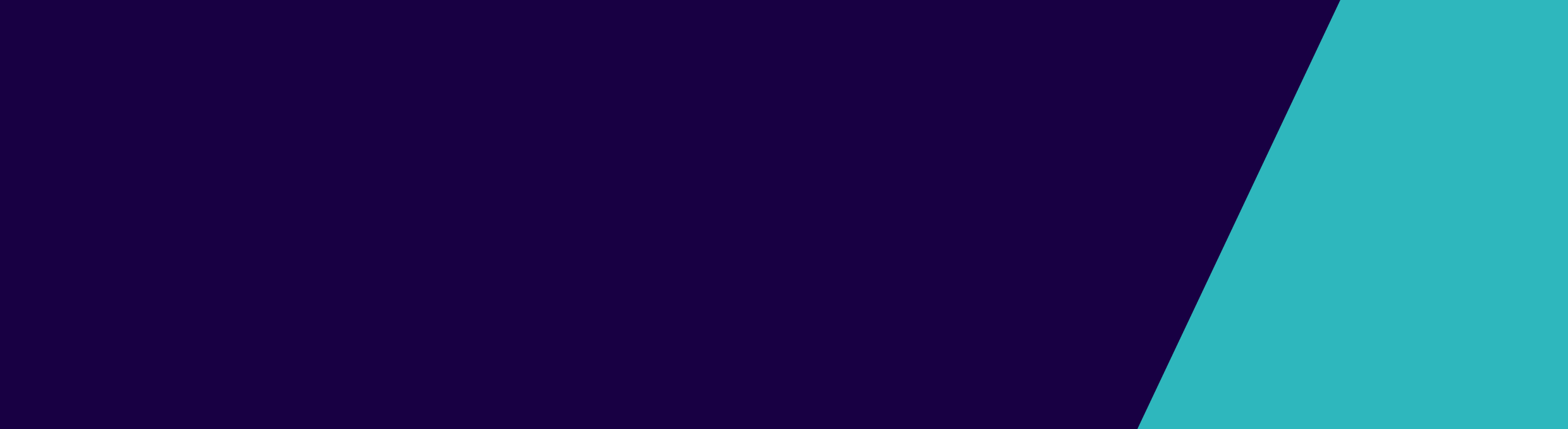 Section A – Applicant detailsContact person for the purposes of the application:Section B – Variation detailsThe nature of the variation soughtSection C – SignatureThe application must be accompanied by the prescribed fee (refer to Private Hospitals – fees for the current prescribed fee); any supporting documentation; andthe documents listed in the applicable guide. Guides for assisting with the contemplation of applications are available for download from Private Hospitals – forms. Send the completed formPlease send the signed and completed form by email to Private Hospitals privatehospitals@dhhs.vic.gov.au or by post to:The Manager
Private Hospitals
Department of Health and Human Services
GPO Box 4057
MELBOURNE VIC 3001Schedule 6 – Application for Variation of Registration Health service establishmentsFull name of proprietor:Full name of applicant:Name of health service establishment:Full postal address of applicant:Name:Mobile:Telephone:Email:Please mark with an (x)Please mark with an (x)Change of the kind of establishment to which the registration appliesChange of the proprietorChange of trading or facility nameTransfer of certificate of registration to another potential proprietor of the establishmentVariation of any condition to which the registration is subjectAn alteration in the number of beds in health service establishmentVariation of the kinds of prescribed health services that may be carried at or from the premisesVariation of the number of beds that may be used for specific kinds of prescribed health servicesPlease provide details of variation sought:Please provide details of variation sought:In accordance with Section 92(3) of the Health Services Act 1988, I have given notice in writing of this application to any other person who has an interest in the land as owner or lessee. In accordance with Section 92(3) of the Health Services Act 1988, I have given notice in writing of this application to any other person who has an interest in the land as owner or lessee. Name of applicant (in BLOCK LETTERS):Signature of applicant:Date:To receive this publication in an accessible format email Private Hospitals privatehospitals@dhhs.vic.gov.au Authorised and published by the Victorian Government, 1 Treasury Place, Melbourne. © State of Victoria, Department of Health and Human Services April 2017. Available at Private Hospitals on the Health.vic website https://www2.health.vic.gov.au/hospitals-and-health-services/private-hospitals/forms-checklists-guides 